CONSTRUIRE UN MUR DE MOTS 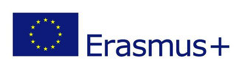 POUR LA PAIXPratiquer différents langagesPrimaire – cycle 3Matériel : ciseaux, crayons de couleur,  feutres, colle, carnet de voyage, affiches…Durée : 2h00Niveau : 9-10 ans – 2 classes de 32 élèvesModalités : jeu collaboratif – travail de groupeEtape 1 : LES ELEVES CHOISISSENT DES MOTS LIES A LA PAIXCOMPÉTENCE : Coopérer par un jeu collaboratif pour s’approprier un lexiqueRESULTAT DE L’ETAPE 1 :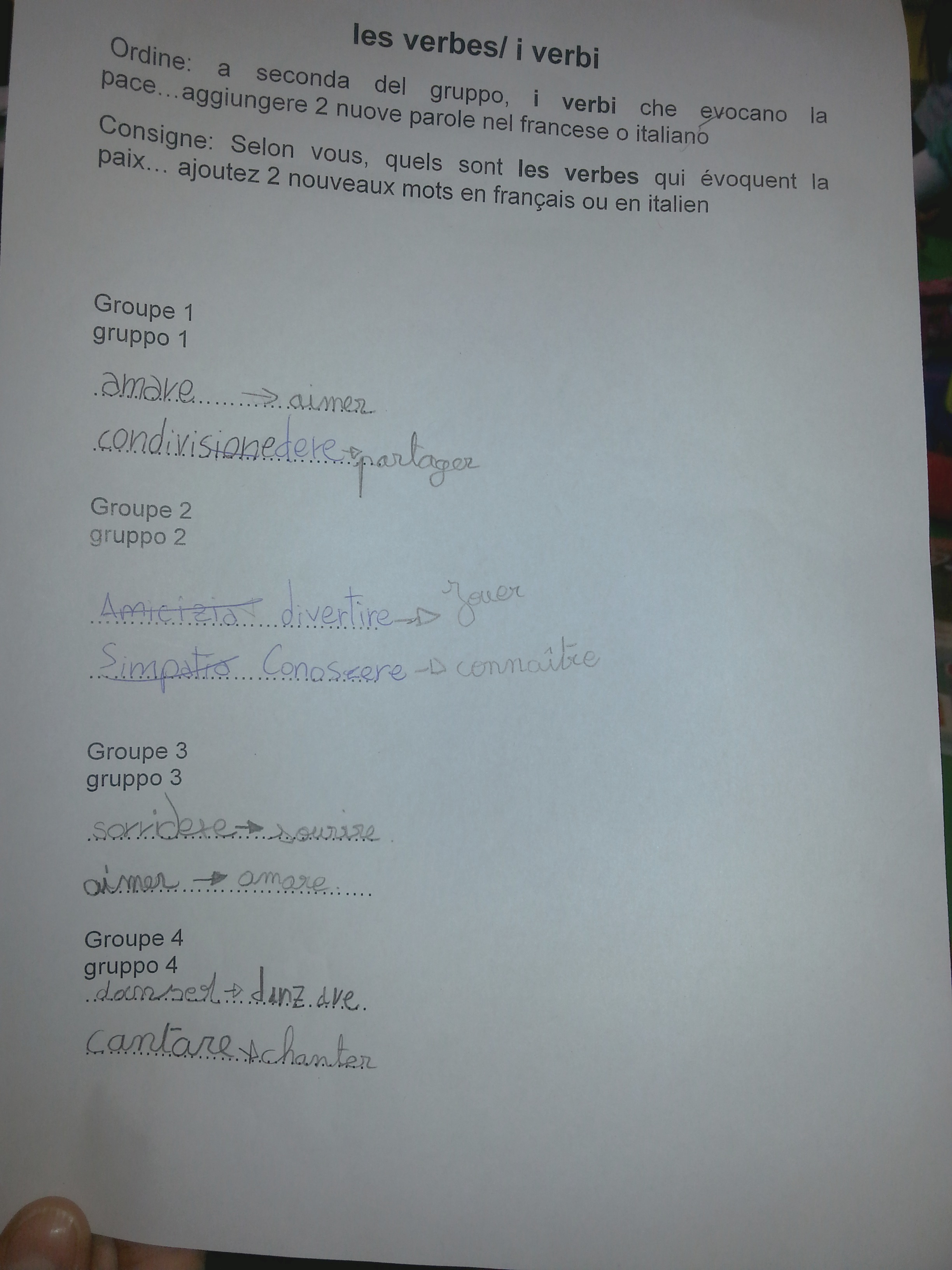 Etape 2 : LES ELEVES TRADUISENT LES MOTS DANS LES DEUX LANGUESCOMPÉTENCE : Utiliser des indices sonores et manuels pour déduire le sens des mots inconnusEtape 3 : MISE EN COMMUN COLLECTIVECOMPÉTENCE : Justifier des choix à l’oral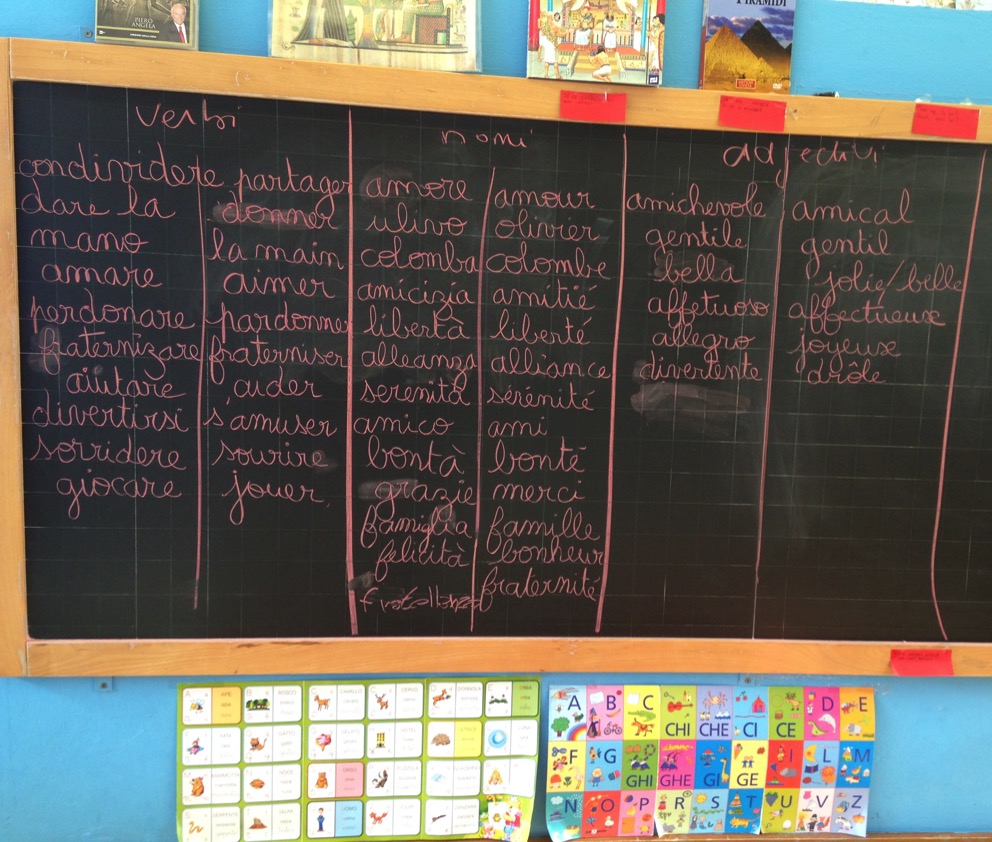 Etape 4 : CHAQUE ELEVE CHOISIT UN MOT DANS L’AUTRE LANGUE POUR REALISER UNE BRIQUE DU MURCOMPÉTENCE : Réaliser une production plastique collective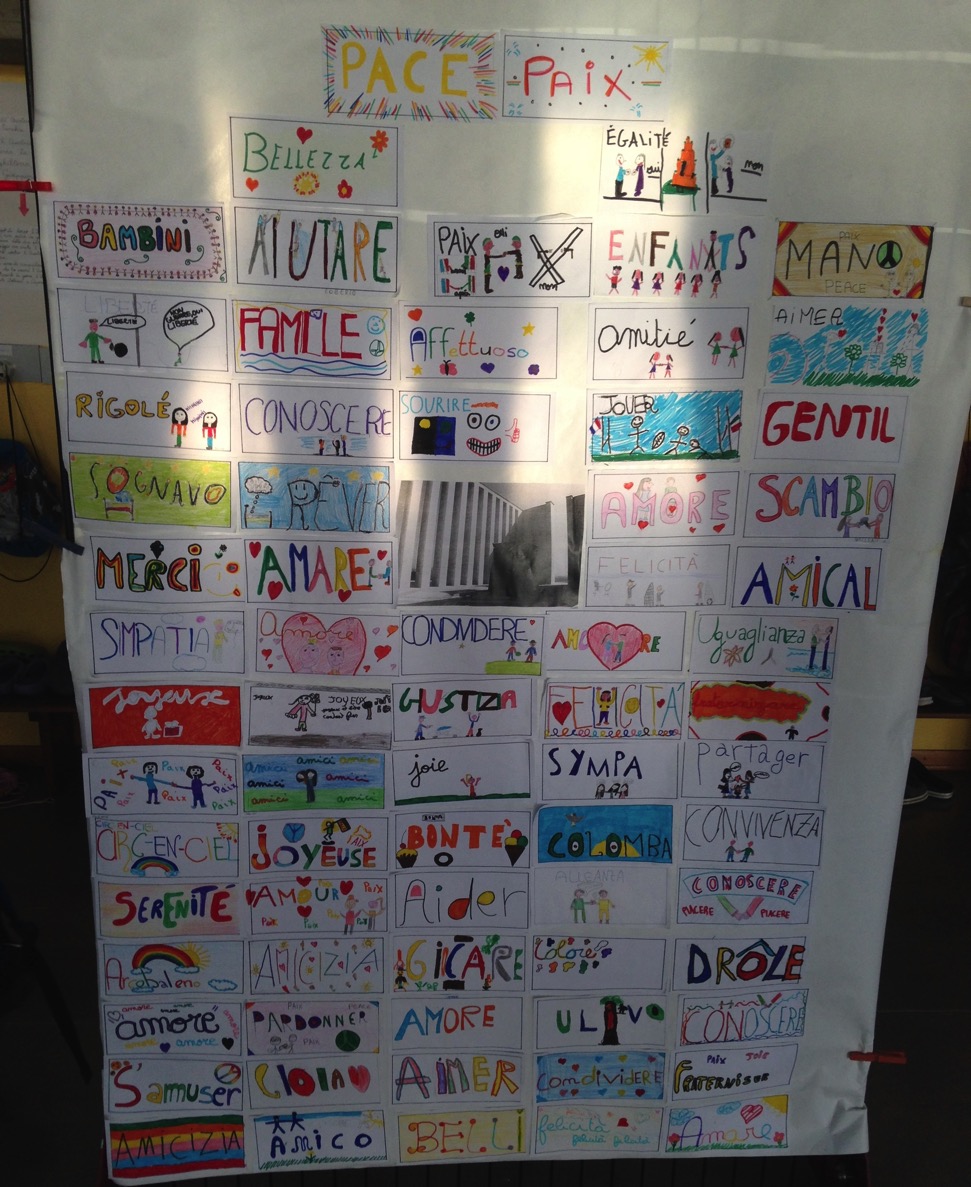 FRANÇAISITALIENCREER UN MUR DE LA PAIX POUR L’EUROPE CREARE UNA PARETE DI PACE PER L'EUROPA8 groupes de 4 élèvesConsignes :1/ Compléter 3 listes de mots qui évoquent la Paix (à l’écrit et de manière collaborative).3 listes sont proposées(Trouver des verbes qui évoquent la Paix, des noms communs, des adjectifs)Chaque groupe ajoute 2 mots nouveaux en français ou en italien.2/Quand chaque liste est entièrement complétée, traduisez les 8 mots écris dans l’autre langue.3/Mise en commun au tableau. 4/ Choisissez un des mots écris au tableau pour réaliser une brique qui servira à construire notre « mur de mots pour la Paix en l’Europe ». Chaque brique se compose d’un mot (écris en français ou italien) et de son illustration.5/On assemblera ensuite les briques pour former ce mur.8 gruppi di 4 studentiIstruzioni:1/Fare 3 elenchi di parole che evocano la pace.➢ Le 3 liste sono state proposte (verbi, nomi, aggettivi)➢ Ogni gruppo ha aggiunto due nuove parole in francese o in italiano.2 / Quando ogni lista è completa, tradurre le 8 parole nell'altra lingua.3 /Scrivere le parole trovate sulla lavagna.4 /Scegliere una delle parole scritte sulla lavagna per creare un mattone. Ogni mattone  verrà poi utilizzato per costruire il nostro "Muro della Pace per l'Europa".Ogni mattone sarà costituito da una parola (scritta in francese o in italiano) e dalla sua illustrazione.5 / Assemblare ogni mattone per formare l’intera pareteI AGGETIVI / ADJECTIFS QUALIFICATIFSOrdine : A seconda del gruppo, i aggetivi che evocano la Pace.Aggiungere 2 nuove parole nel francese o italianoConsigne : Selon vous, quels sont les adjectifs qualificatifs qui évoquent la Paix.Ajoutez 2 nouveaux mots en français ou en italienGroupe 1gruppo 1…………………….………..……………………………….Groupe 2gruppo 2……………………………….……………………………….Groupe 3gruppo 3……………………………………………………………….Groupe 4gruppo 4……………………………….……………………………….I NOMI COMUNI/ LES NOMS COMMUNSOrdine : A del gruppo, i nomi comuni che evocano la Pace.Aggiungere 2 nuove parole nel francese o italiano.Consigne : Selon vous, quels sont les noms communs qui évoquent la Paix.Ajoutez 2 nouveaux mots en français ou en italien.Groupe 1gruppo 1…………………….………..……………………………….Groupe 2gruppo 2……………………………….……………………………….Groupe 3gruppo 3……………………………….……………………………….Groupe 4gruppo 4……………………………….……………………………….I VERBI/ LES VERBESOrdine : A del gruppo, i verbi che evocano la Pace.Aggiungere 2 nuove parole nel francese o italiano.Consigne : Selon vous, quels sont les verbes qui évoquent la Paix.Ajoutez 2 nouveaux mots en français ou en italien.Groupe 1gruppo 1…………………….………..……………………………….Groupe 2gruppo 2……………………………….……………………………….Groupe 3gruppo 3……………………………….……………………………….Groupe 4gruppo 4……………………………….……………………………….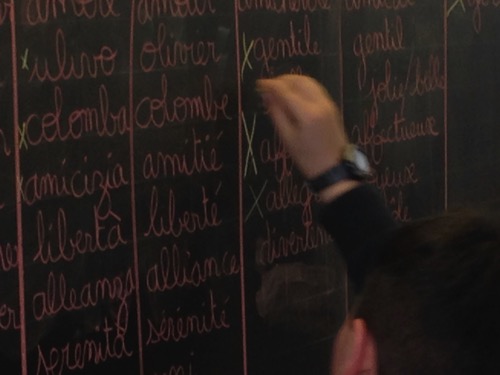 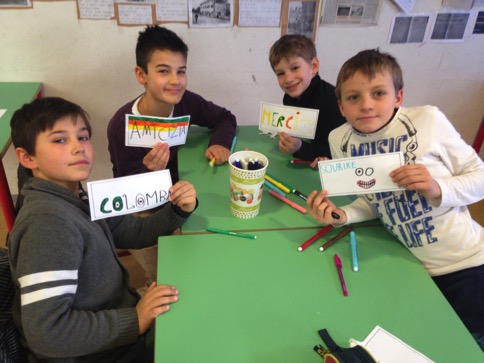 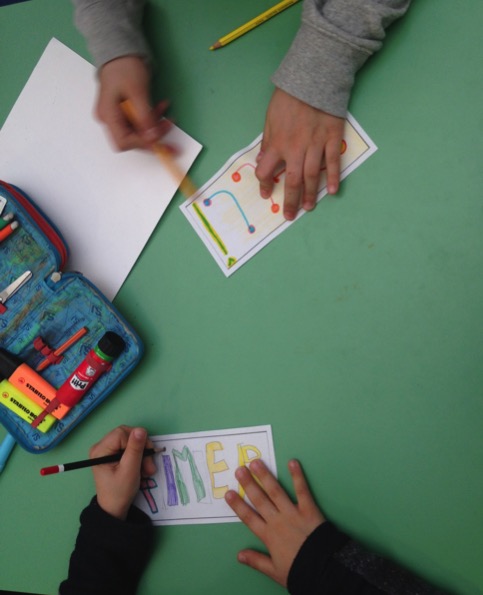 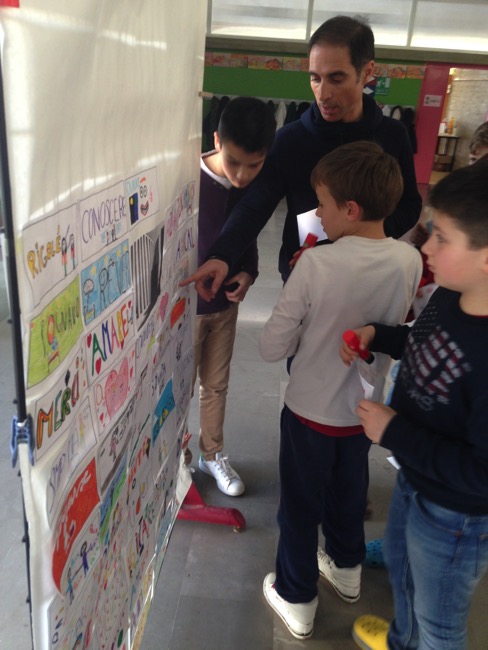 